Lesson Plan                                     122 TC Claire Hyunah CHOIAppendicesAppendix 1. Slides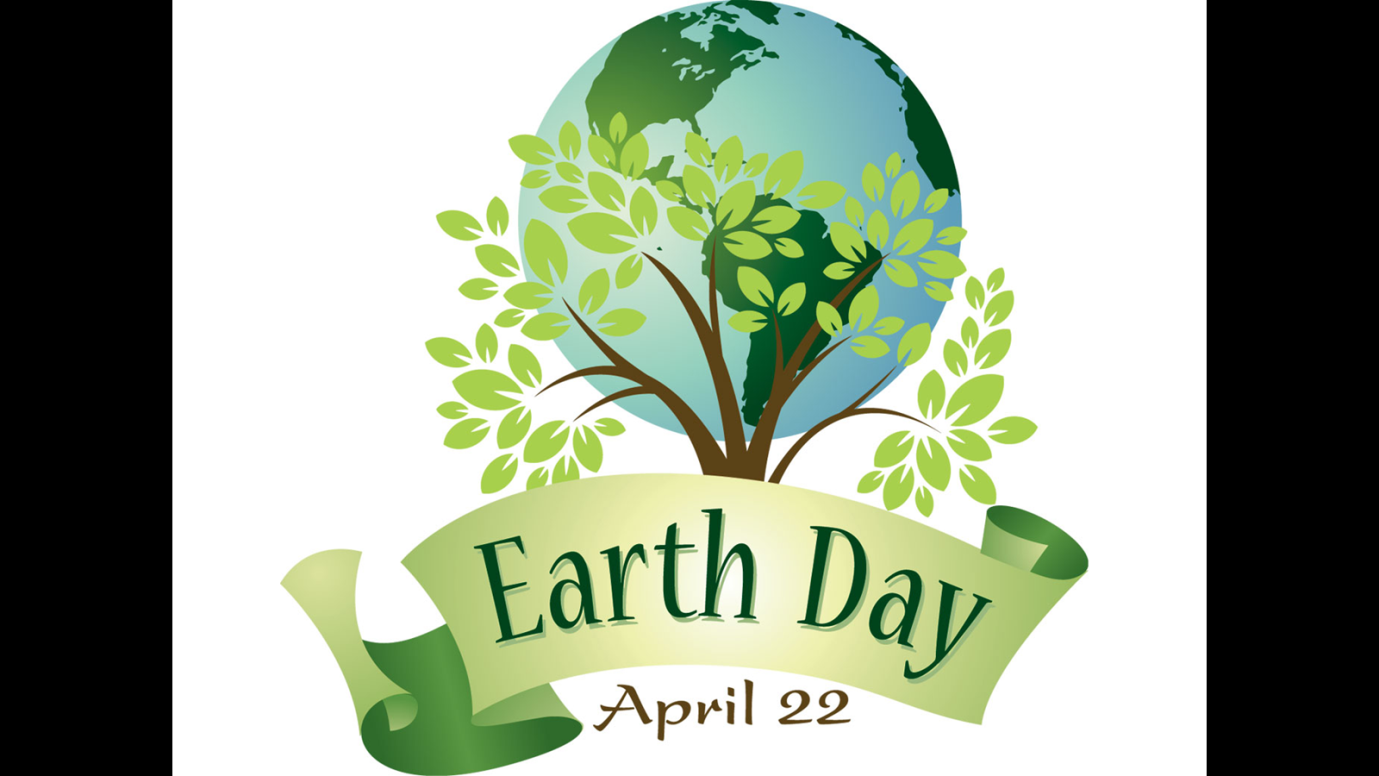 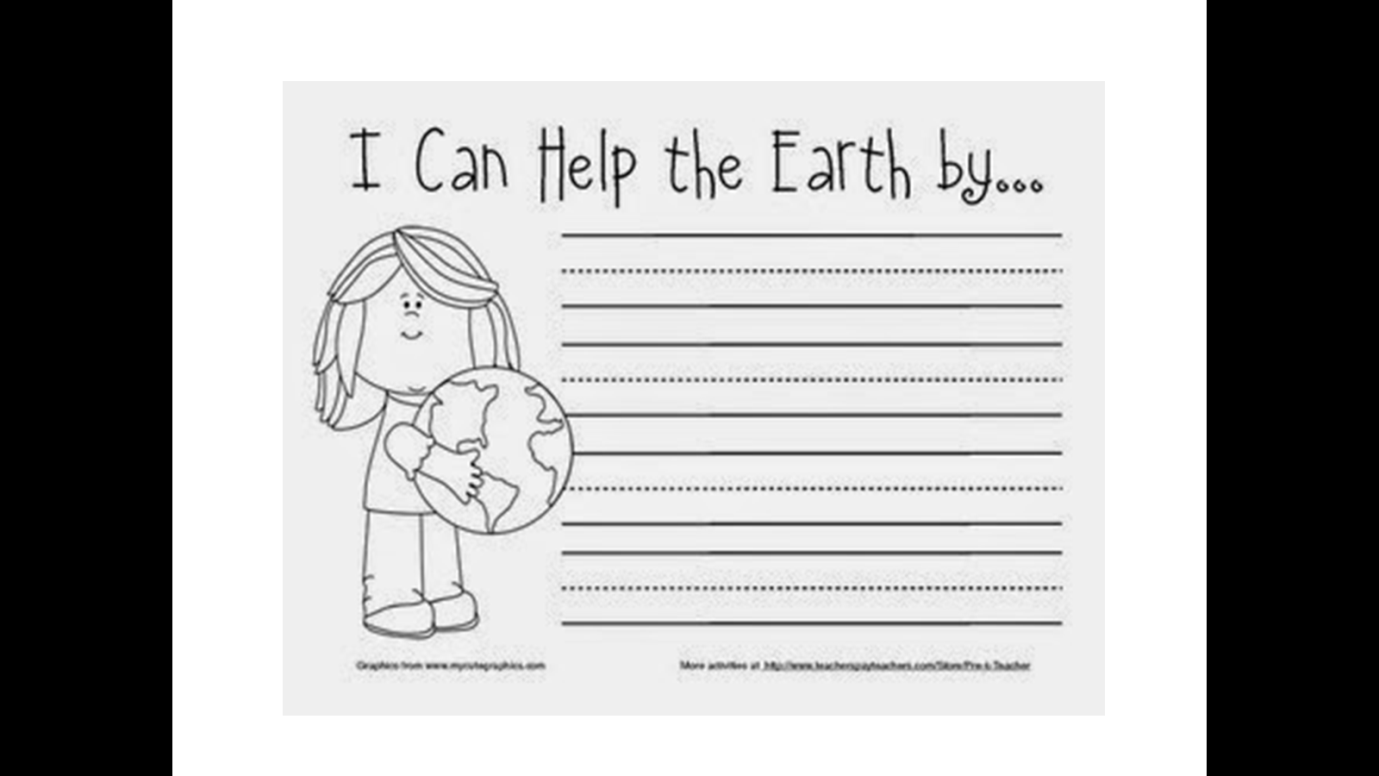 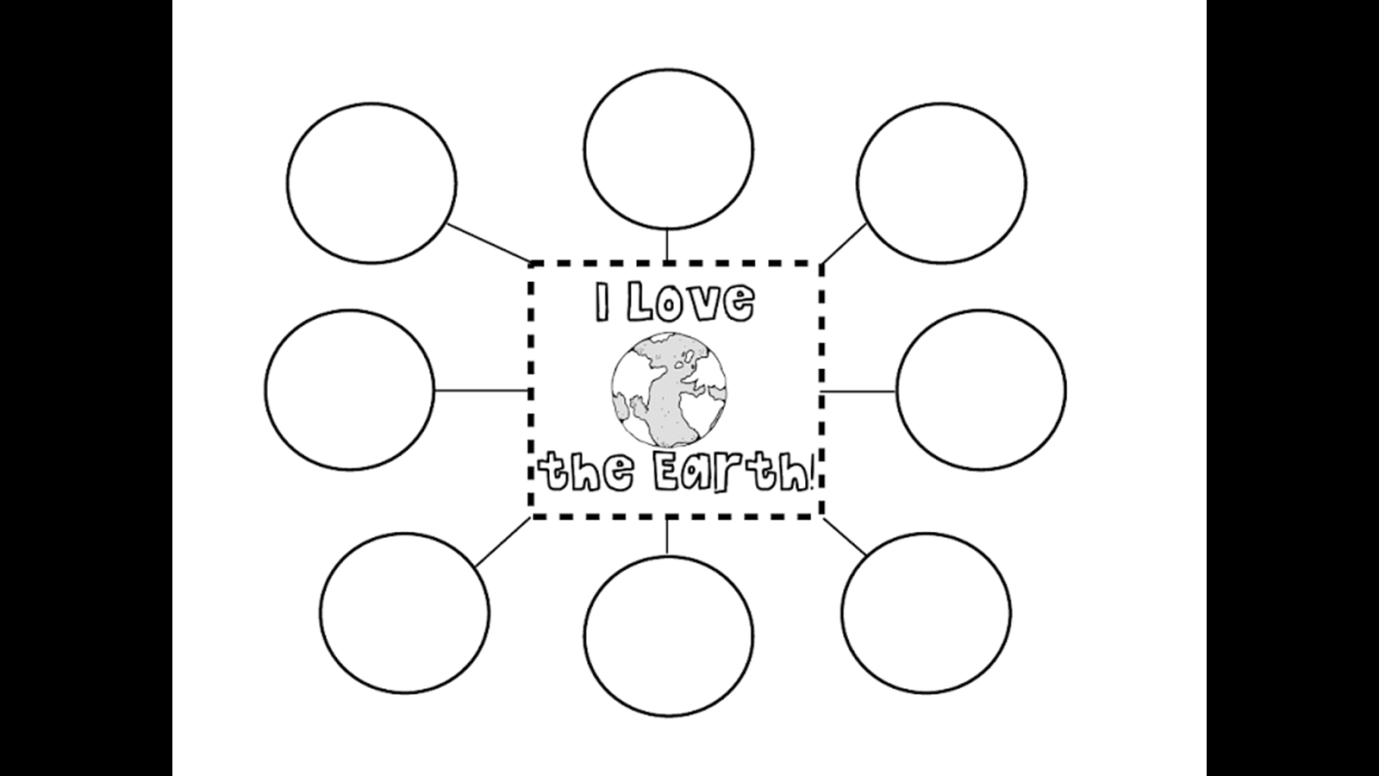 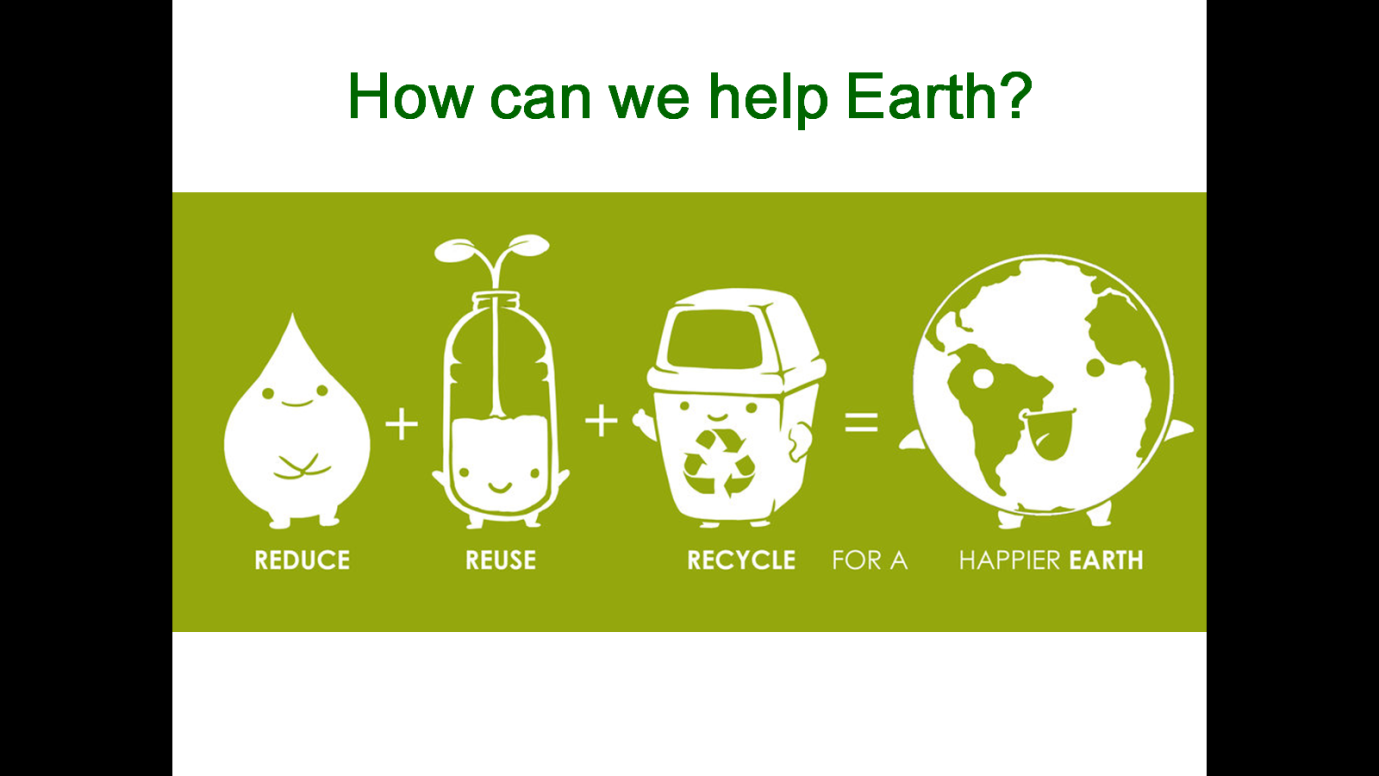 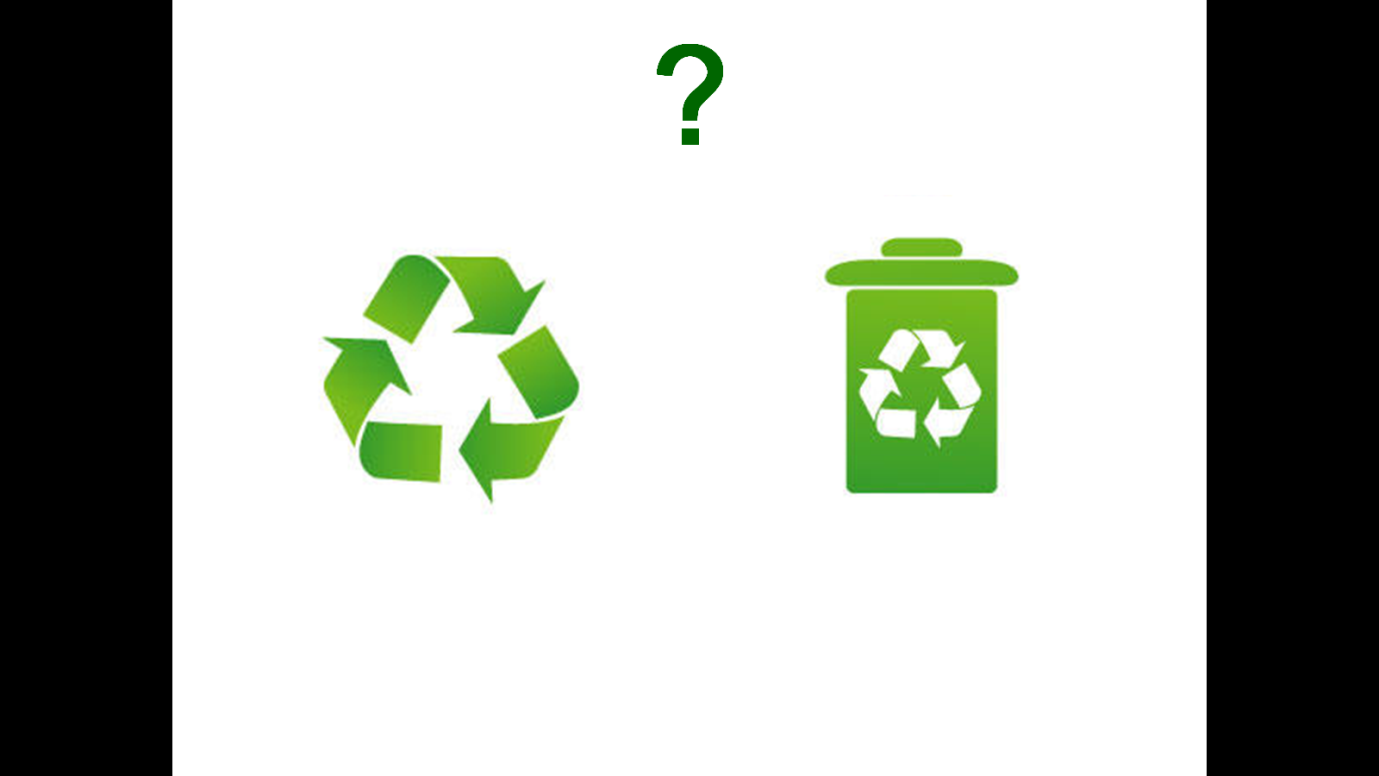 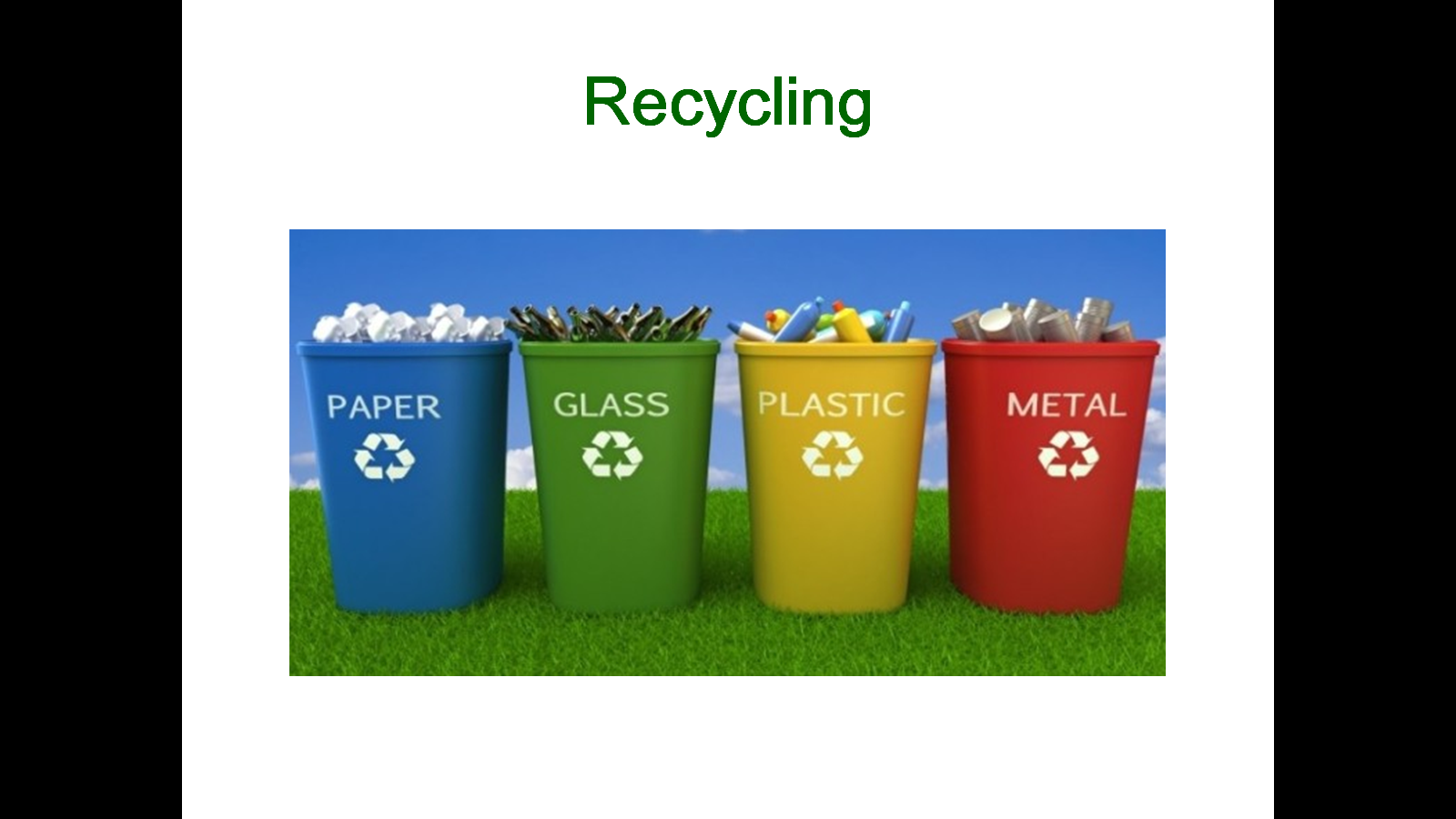 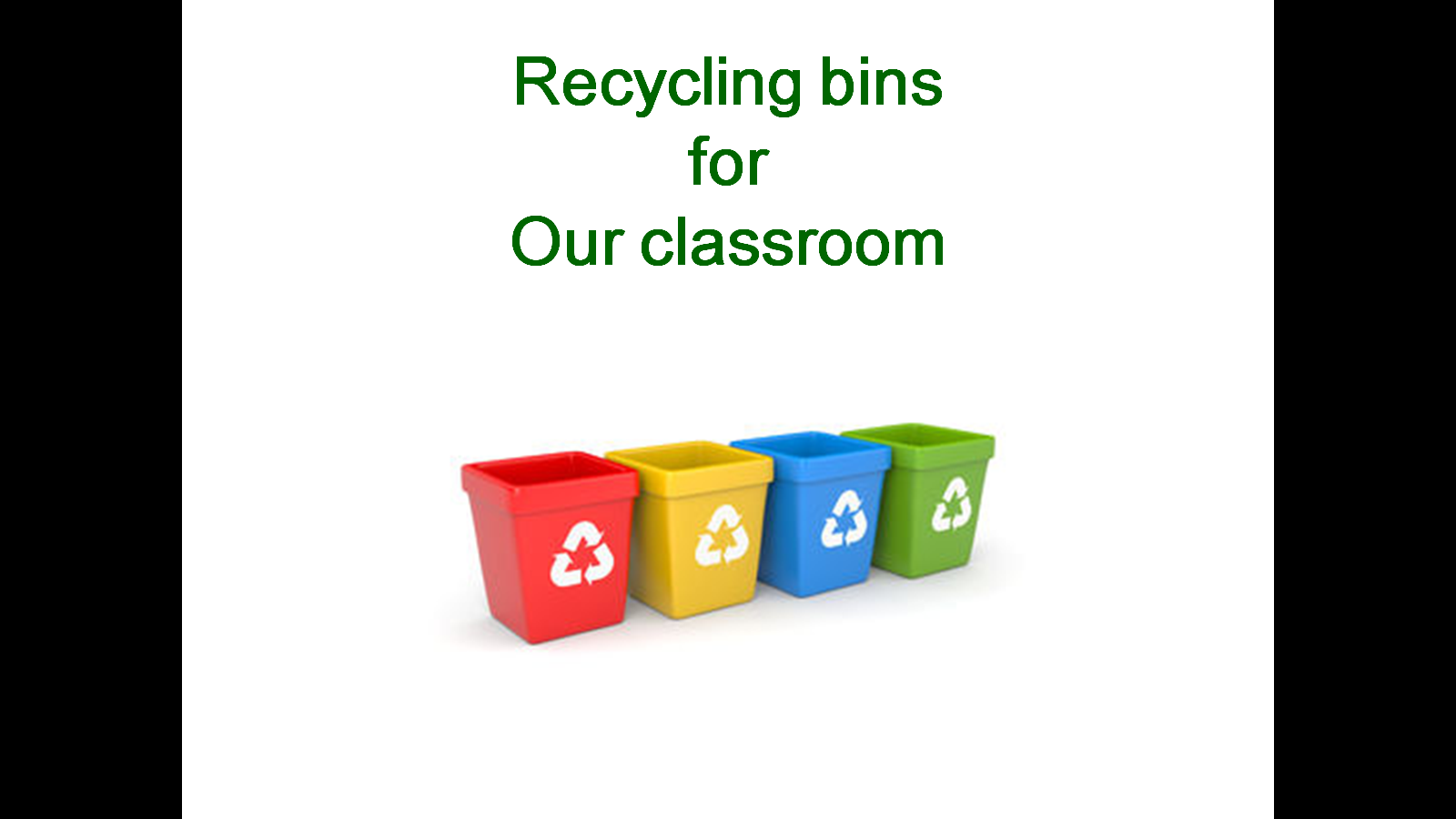 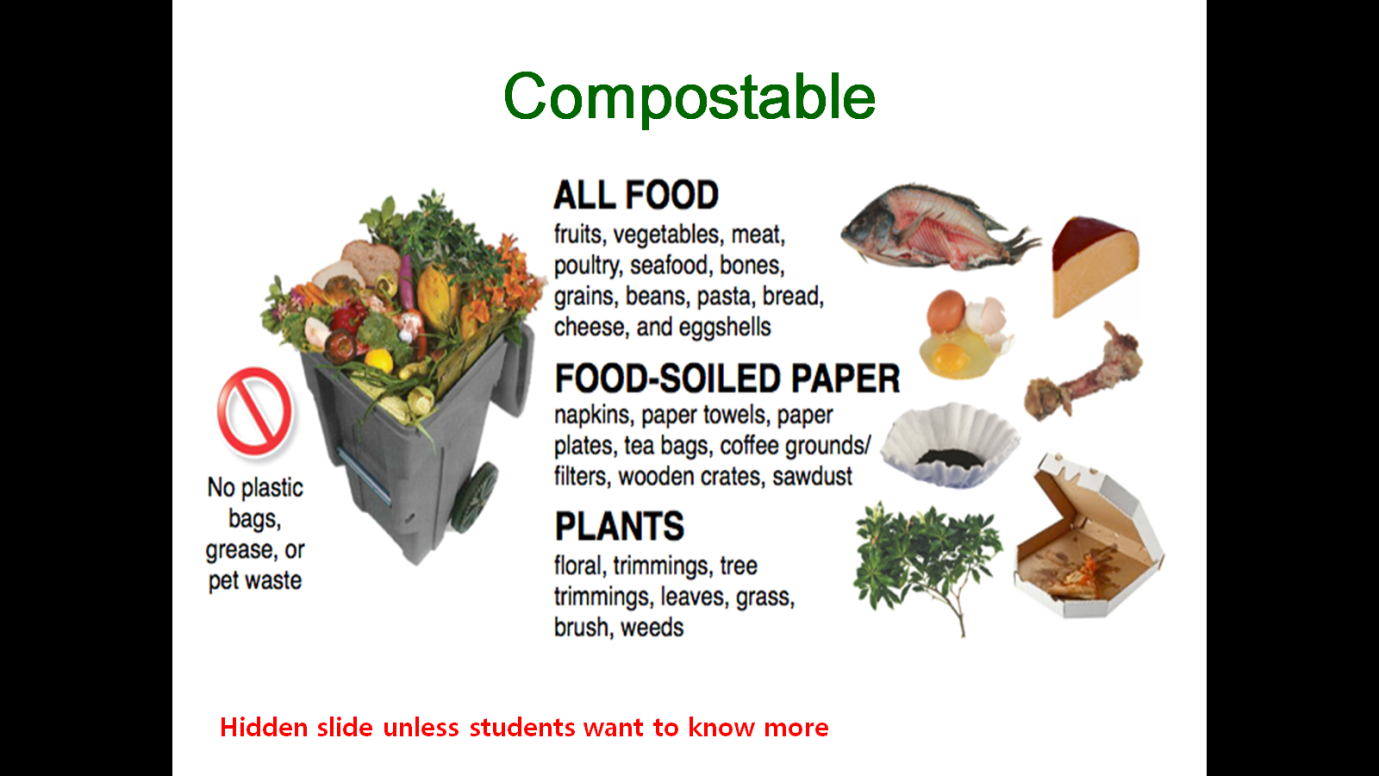 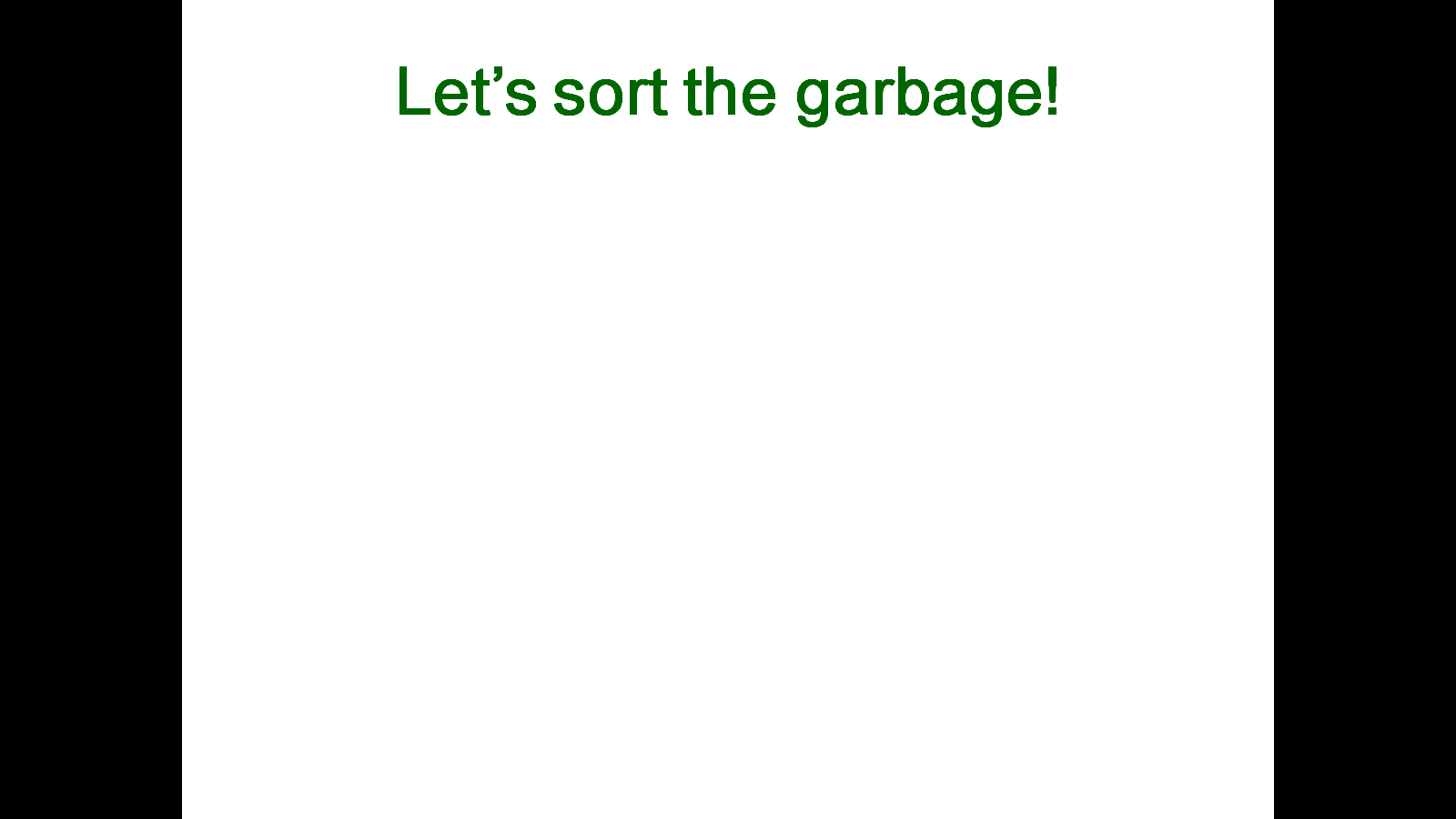 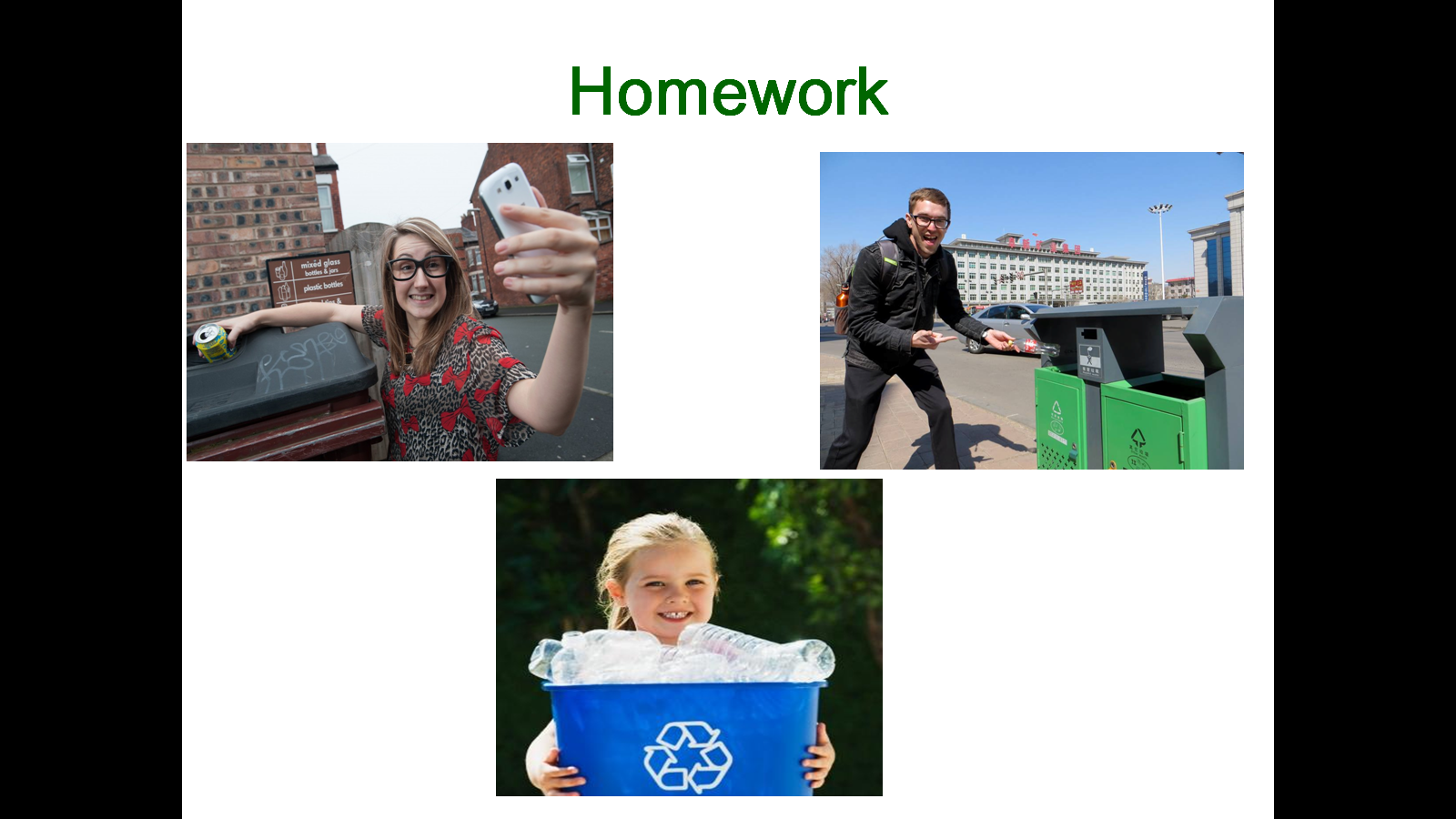 Appendix 2. Flash Cards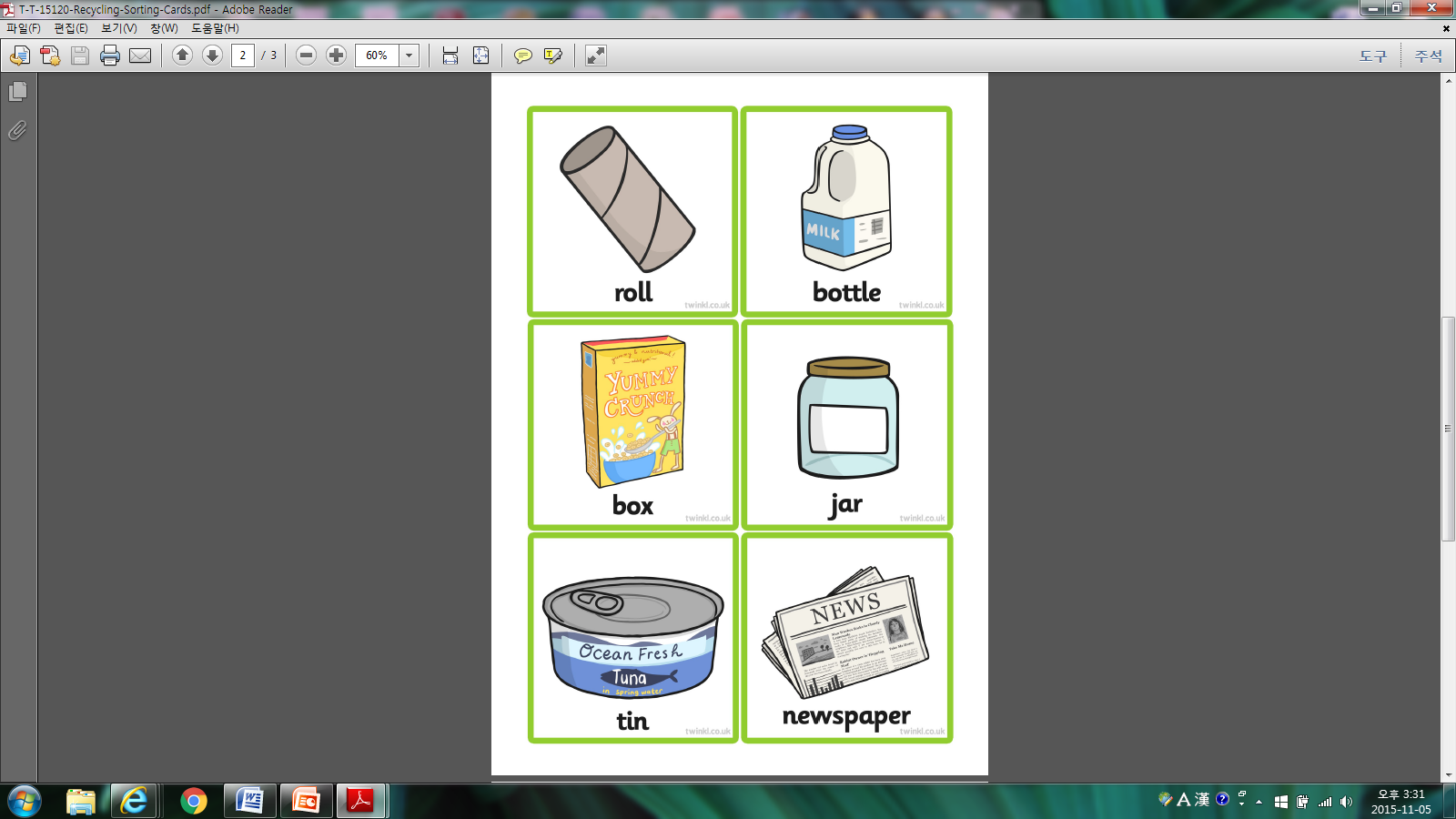 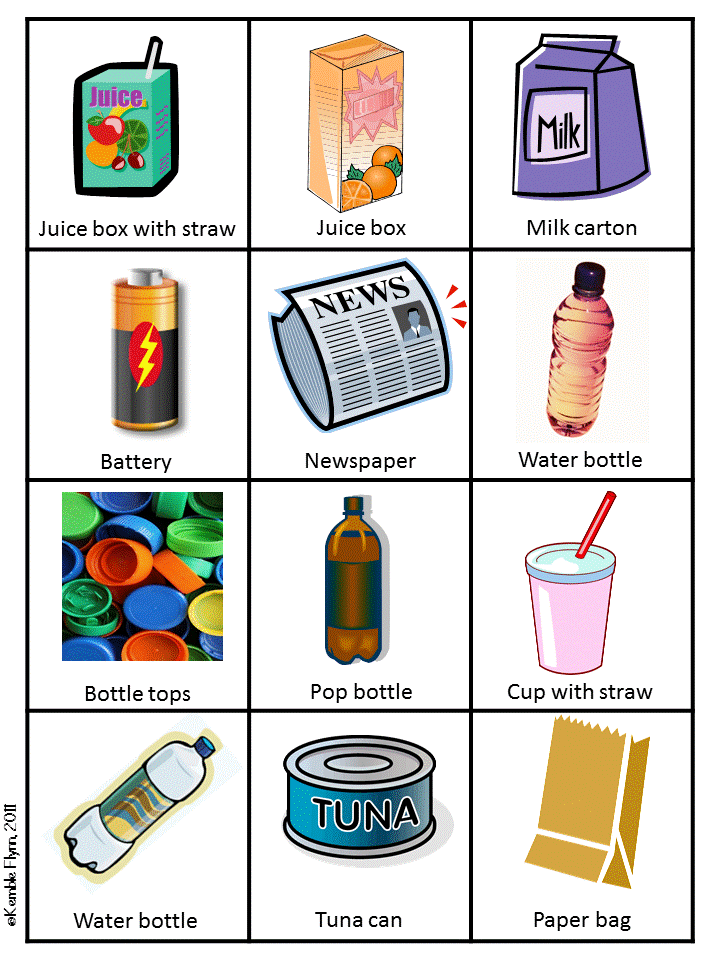 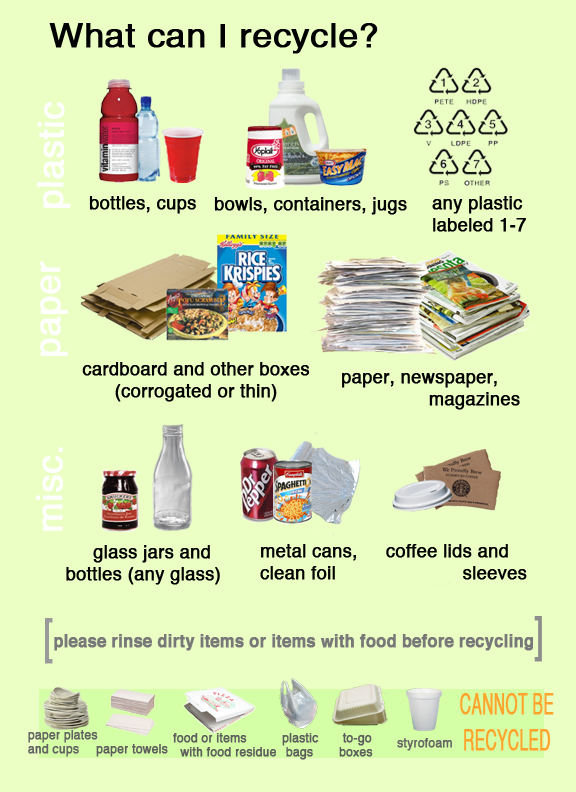 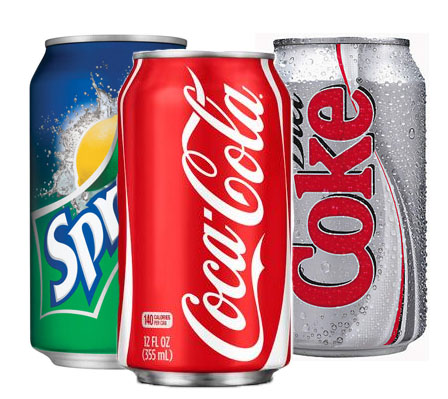 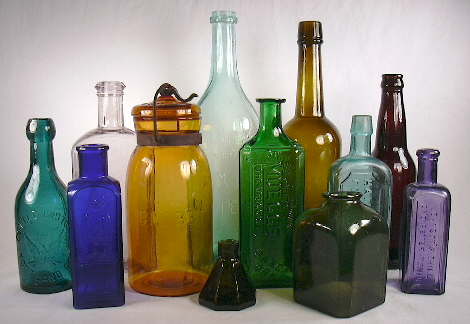 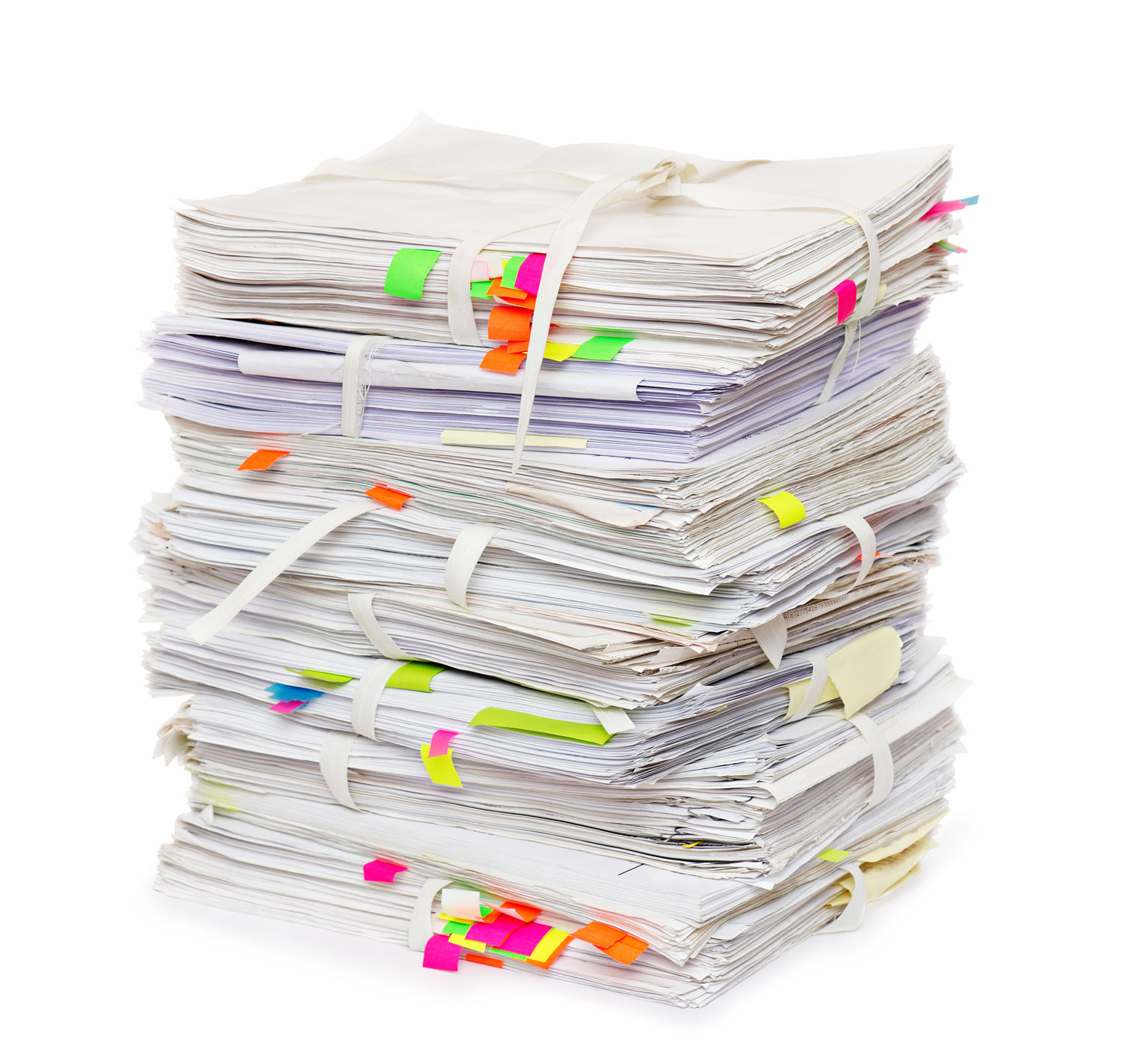 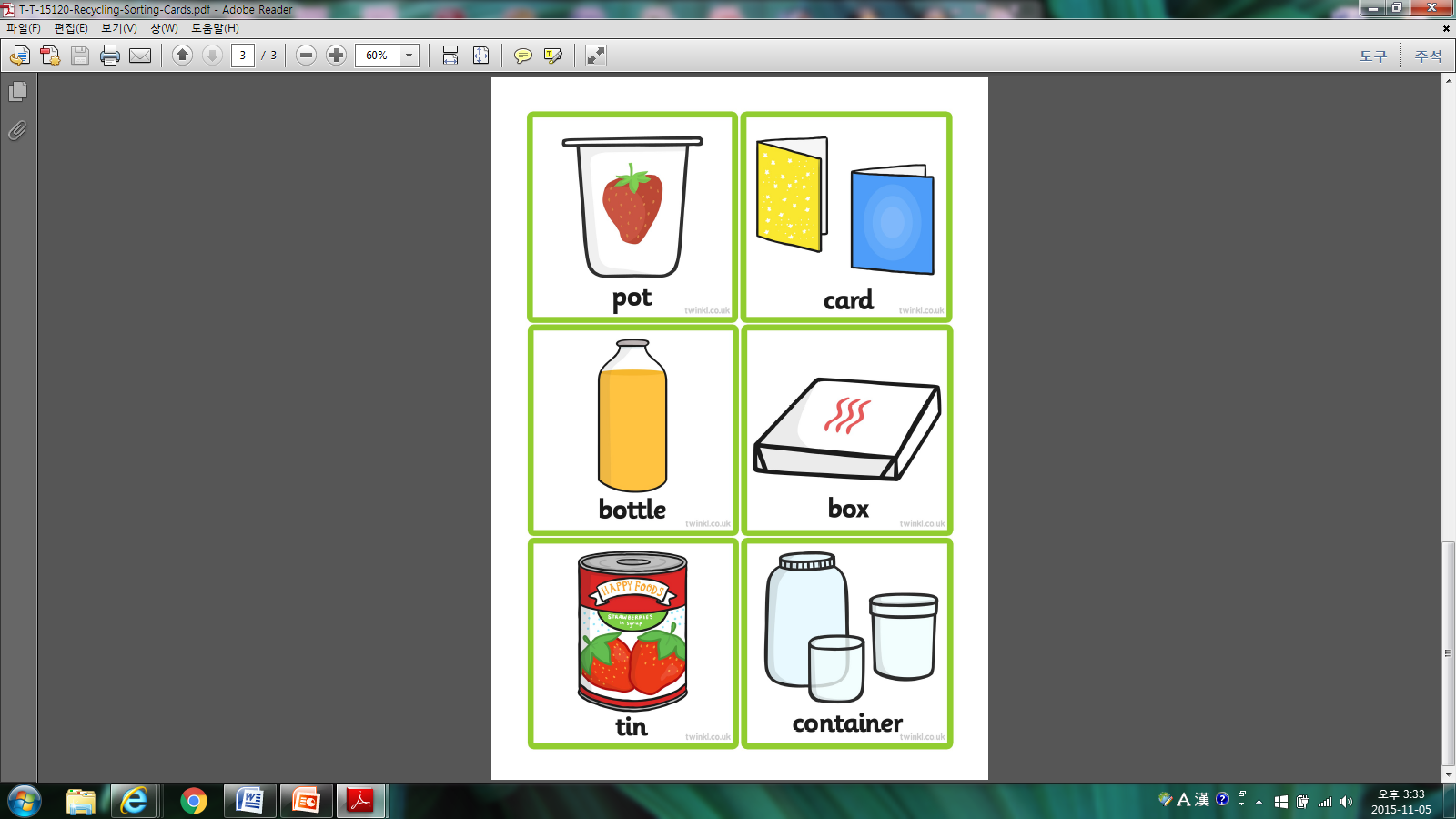 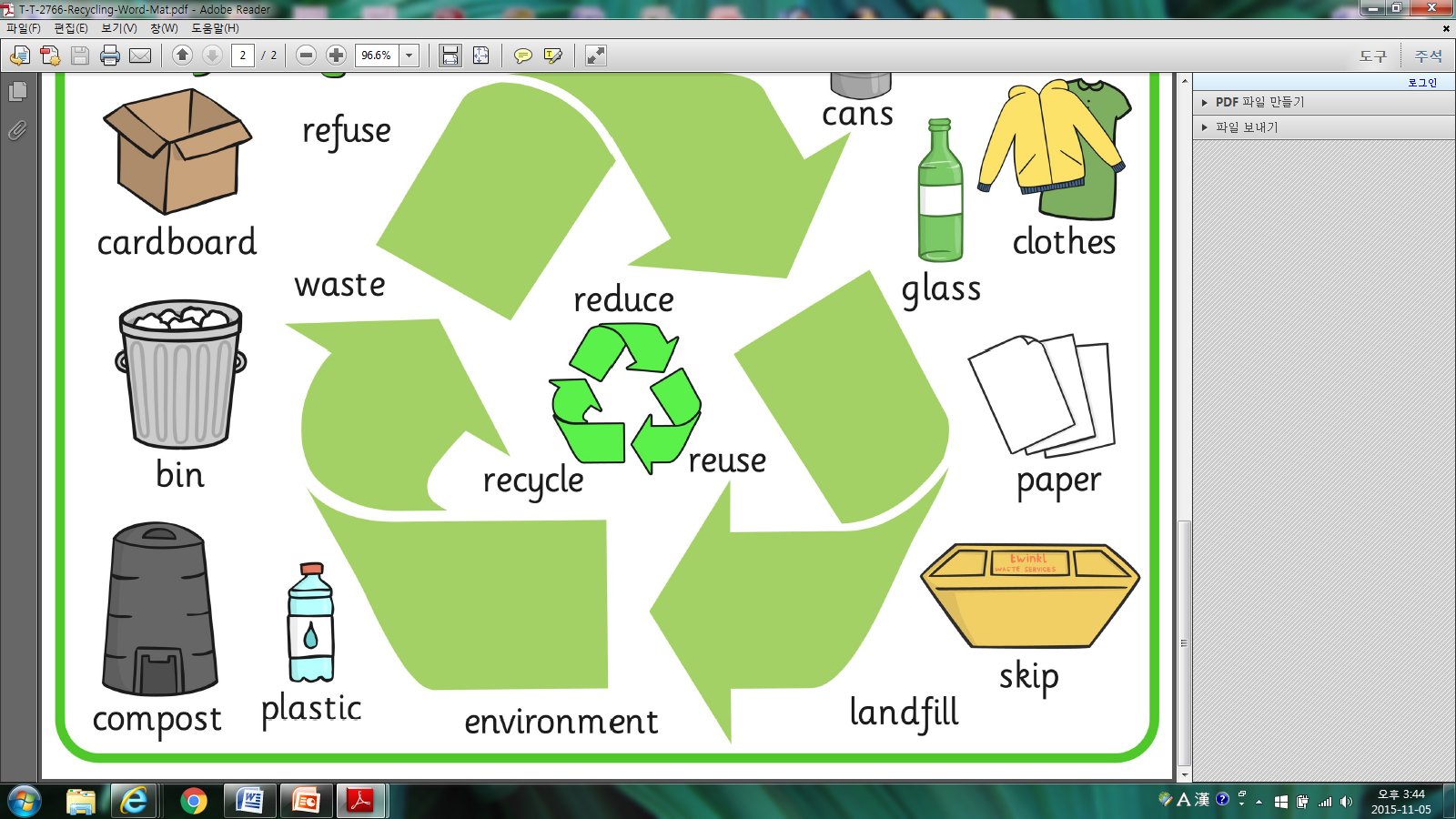 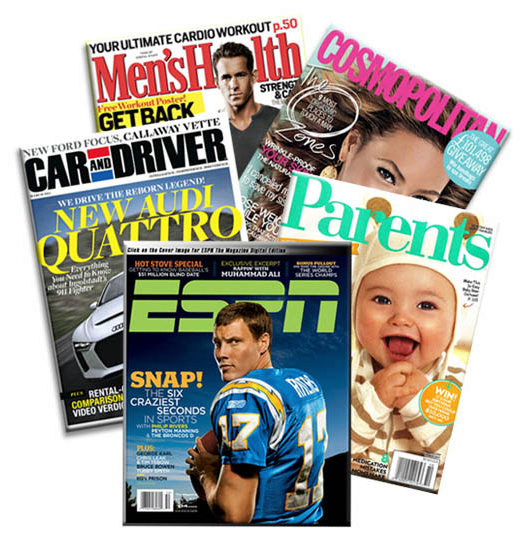 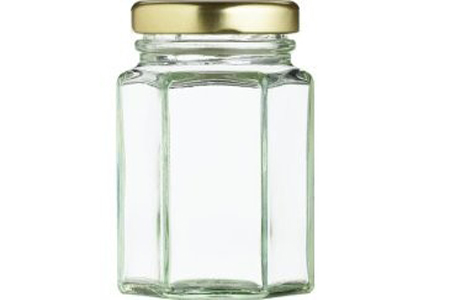 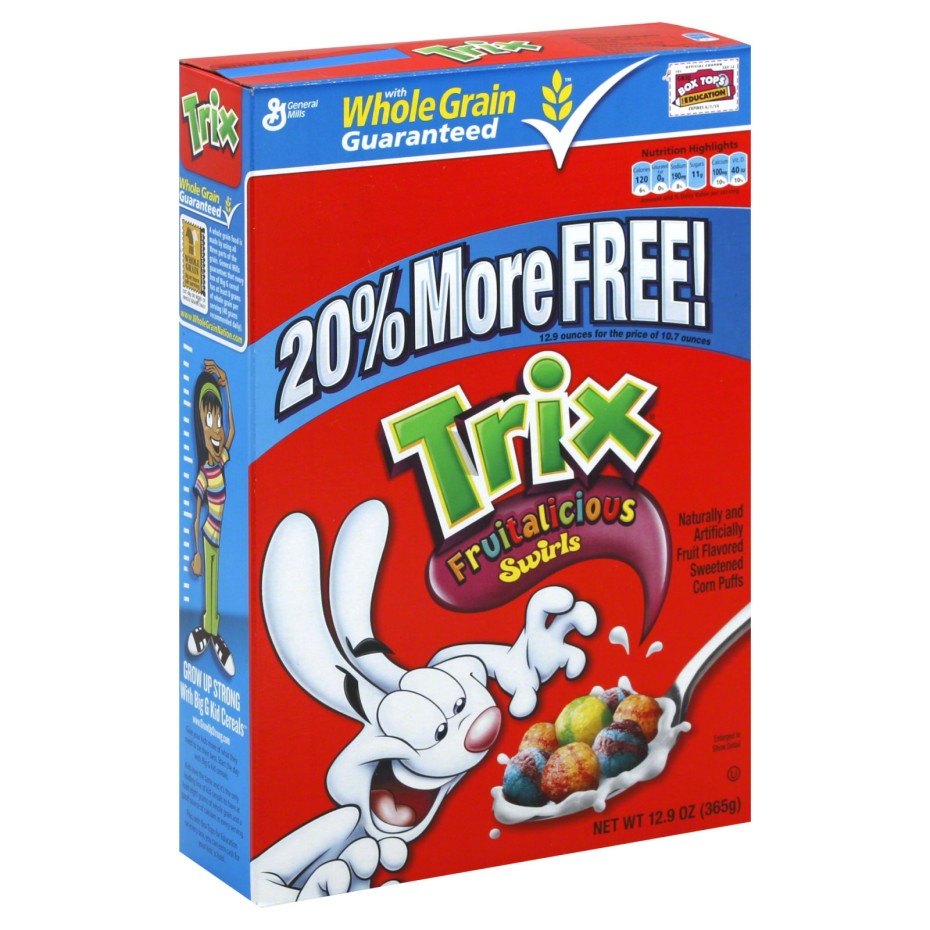 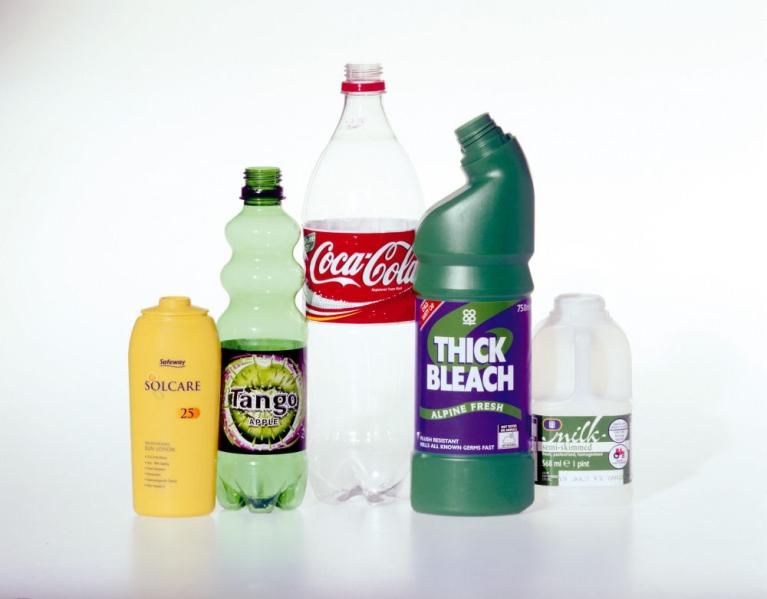 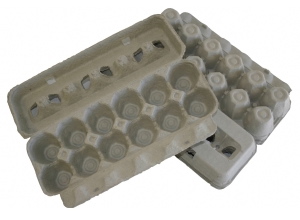 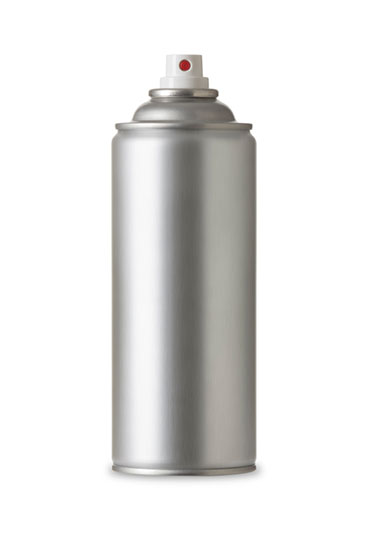 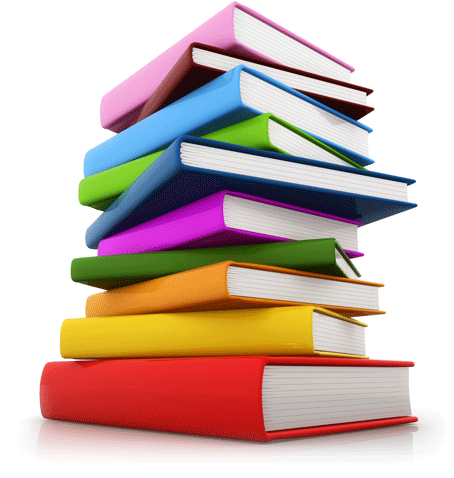 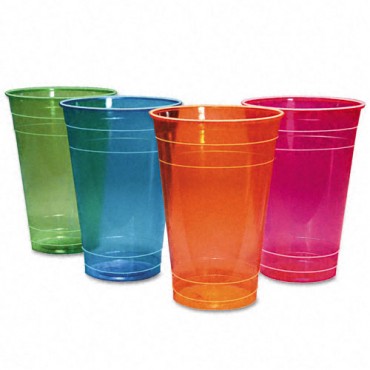 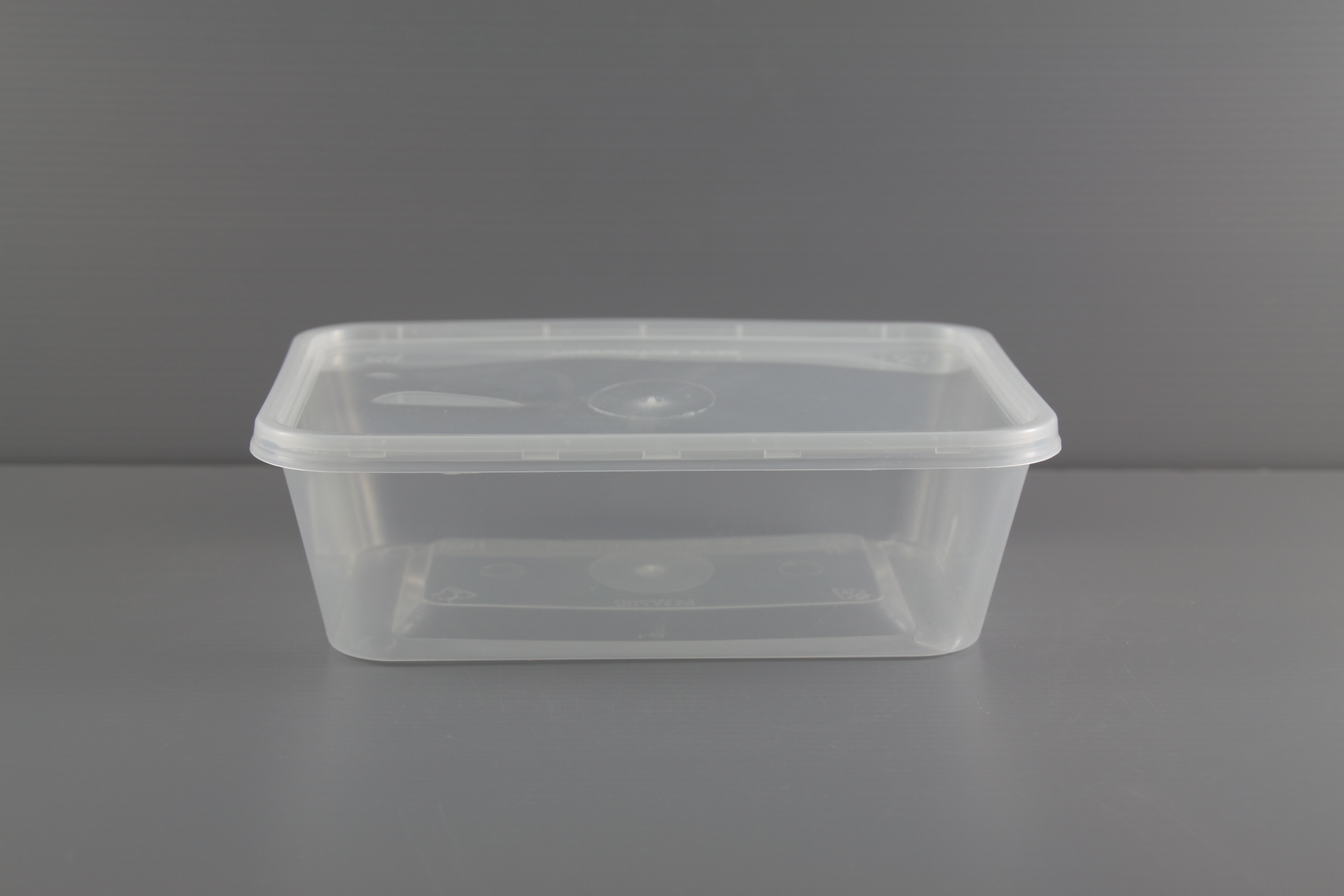 Appendix 3.  Making recycling bins 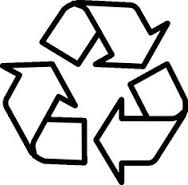 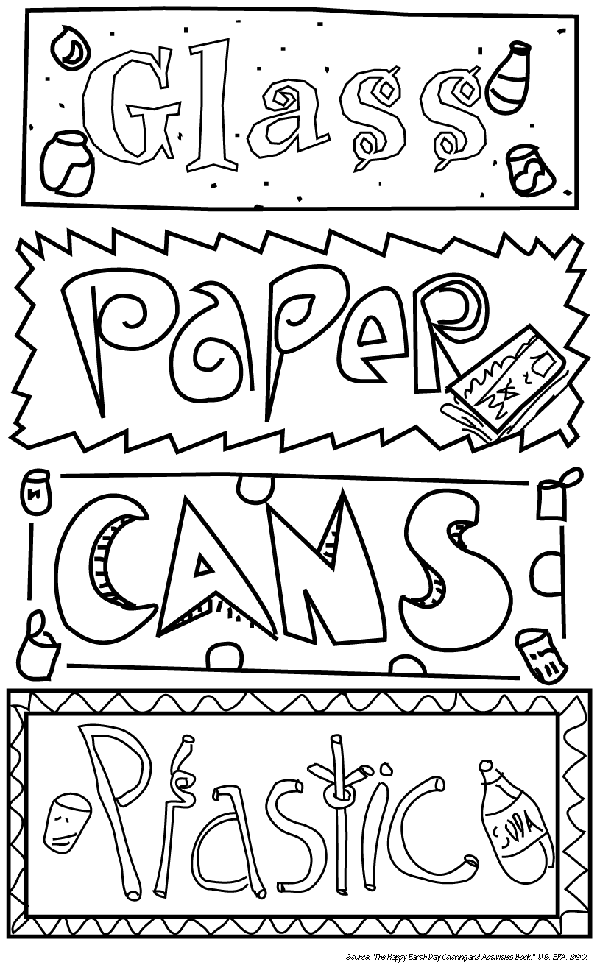 Appendix 4. Word Scramble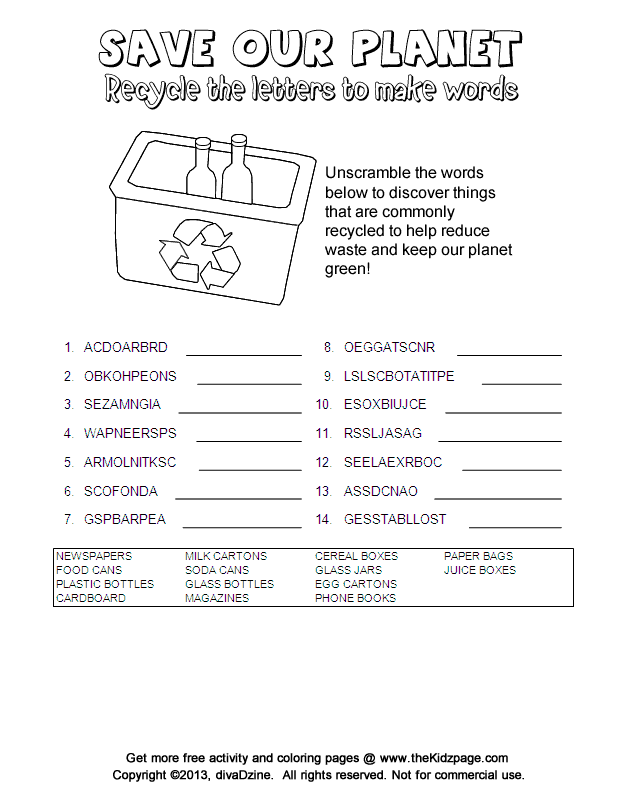 Appendix 5. Word Search (Back up)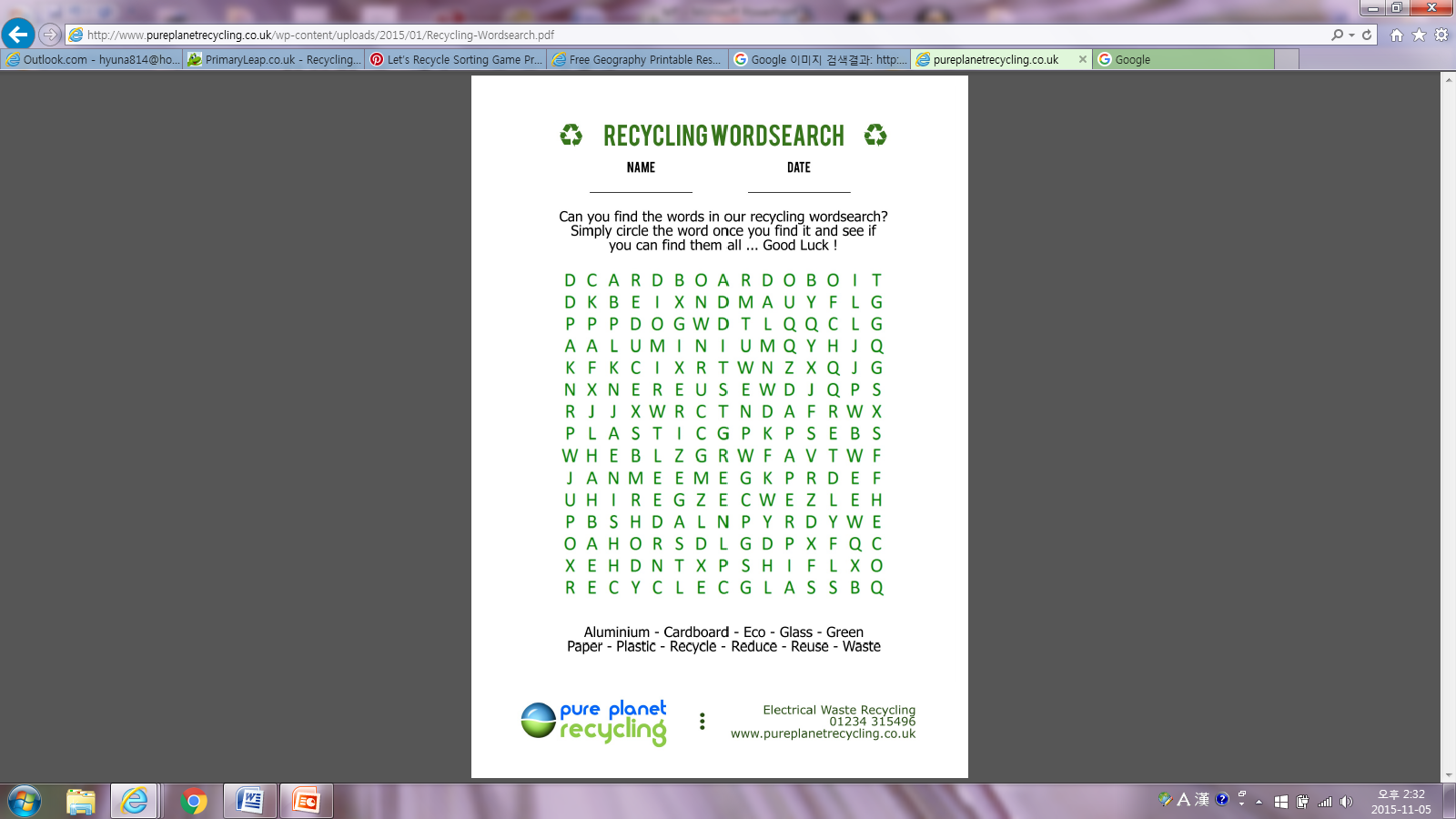 Title: Earth dayInstructor: Claire CHOILevel: 8 yrs+IntermediateStudents: Not more than 10Length: 45 min.Materials:Slides (Appendix 1)Flash cards of Recyclable items (Paper/Empty Cans and glass bottles and Plastics) (Appendix 2)Boxes that materials could fit into (Label the each box)Color pens and pencils, Glues, ScissorsActivity sheets (Word scramble and Word search (Back up activity) (Appendix 4&5)Aims:Ss will brainstorm how to help Earth.Ss will learn what 3R(Reduce/Reuse/Recycle) means and learn more about recycling. the different types of garbage by listening to teacher's explanation and by participation of the activities.Ss will be able to say how to help Earth and how they do recycling.Language Skills:Writing: Writing down from brainstorming (Activity1)Reading: Activity 4 (Word Scramble)Speaking: Repetition of teacher's examples as well as through the activityListening: to teacher's examplesLanguage Systems:-Lexis: Paper, Can, Glass, Plastic and Compost- Grammar: I can help the Earth by _________. (Activity 1)           oo collects xx. xx is made of **.            oo puts xx into the recycling bin. (Activity 3) - Discourse: Reading and filling the blanks of the activity sheetsAssumptions: The Class is going to be held on April 22.Students learned how to say and lead to different directions yesterday.Ss understand basic materials of garbage.Possible Problems:Ss might be wondering about things that cannot be recycled.Ss might want more information about how recycling works.Solutions: Ask students to focus what we have today and let them know we will come back to their questions at later classes.References: Activities:http://www.thekidzpage.com/celebrationsforkids/earthday/activities/recycle-the-letters-word-scramble.htmlhttp://www.pureplanetrecycling.co.uk/wp-content/uploads/2015/01/Recycling-Wordsearch.pdfPictures:http://mandys-tips-4-teachers.blogspot.kr/2015/04/earth-day-fun.html http://teacherbitsandbobs.blogspot.kr/2012/04/earth-week-fun-and-another-earth-day.htmlhttp://www.deviantart.com/art/HAPPY-EARTH-DAY-2013-367155346 http://upandforward.recycleforgreatermanchester.com/rubbish-selfie-gallery/abbie-reed-rubbish-selfie-3/http://www.slu.edu/facilities-services-home/sustainability/campus-operations/recycling-and-waste-reduction/recyclemania/recyclemania-2014-recaphttp://blogs.oregonstate.edu/currents/2014/06/23/mixed-compostables-grows-goes/TimeInteractionDetailsPurpose3 min.T-S- GreetingHello everyone. How is everyone doing today? Do you know what day is today? Have Ss guess.-Introduce 'Earth day' (April 22)-Ask Ss what 'Earth day' is about. -ExplainLead inIntroduce the topic10 min.S-S- Warm-up activity 1: I can help the Earth by ____.Ask students to brainstorm. (2-3 min)Ask them "How can you help Earth?"Form a group of 3 students. Ask all teams to decide their team name.Make them to write down their ideas.Teacher write "We ♥ Earth"  on the board then ask each team to take turn  make branches of their ideas. The team survives till the rest teams are out of ideas wins.Warm up &Familiarization of today's topicRecycling: I can help the Earth by ____.5 min.T-SIntroduce Today's topic T introduces 3R (Slides)Reduce/Reuse/RecycleDiscuss what 'recycle' and 'recyclable' mean.(Make examples of recycling of different types of garbage.)Explain compost. (If necessary-hidden slide)Familiarization of today's topic5 min.S-SActivity 3: Let's make recycle bins for our classAsk students to work in teams (3 people)Each team makes two recycle bins with the materials T prepared. (Appendix 2.)Team 1: Paper, PlasticTeam 2: Can, GlassFamiliarization of today's topicArts and Crafts15 min.S-SActivity 2: BlindfoldTeacher gathers all the garbage (flash cards) in a box.Ask Ss to work in pair.Ask Ss to create the team names.T shows how the game works. (Have one volunteer) One S covers her sight with blindfold. She picks one garbage (flash card) from the box. T asks 4 Ss to hold one bin each and to place themselves in different places in the classroom.Another student in the group guides the blindfolded student to the right recycling bin (box) by calling out instructions.When the group puts the garbage into the right bin, blindfolded student will have to say "I collected xxx and put it (xxx) into ooo(types) recycling bin. The other student could also try to say my friend (name) collected xxx and I helped him/her put it into ooo recycling bin.T times each group.The group that spent the shortest time wins. Make sure everyone participate.Practice5 min.ST-SFinal Activity: Word ScrambleAsk Ss to work in pairs to take a guess on the words (hints on the bottom of the paper)ProductionReview2 min.T-SClosing Homework (Taking picture of Ss recycling)Make Earth day everyday!Closing